Антон Толмаков – один из ведущих экспертов в области повышения эффективности ведения бизнеса путем внесения кардинальных изменений по методологии Ицхака Адизеса.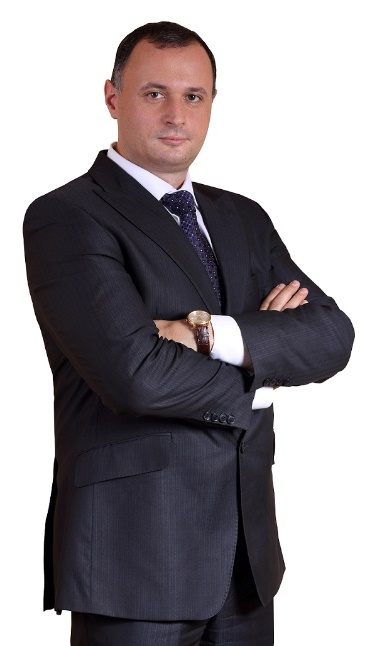 Антон сотрудничает с Институтом Адизеса с 2013. Регулярно ведет семинары и тренинги для высшего           руководства компаний на российских и международных конференциях. Имеет большой личный управленческий опыт. Основатель и руководитель компании 1С-Архитектор бизнеса. Компания входит в тройку крупнейших компаний в России, разрабатывающих и внедряющих ИТ-решения.Сотрудничество с Институтом Адизеса началось со внедрения и проведения изменений в своей группе компаний с использованием методологии Адизеса.
Несколько крупных клиентов, с которыми Антон Толмаков работал последнее время: 
X5 Retail Group - ведущая мультиформатная компания современной розничной торговли (более 10000 магазинов)Карусель - одна из крупнейших сетей гипермаркетов МосквыТранспортная группа FESCO - морские и контейнерные перевозкиМТС - федеральный мобильный оператор1С-Рарус - совместное предприятие «1С» и «Рарус». Имеет 17 офисов в России и за ее пределами со штатом более 2 700 сотрудниковБизнесМолодость - самый крупный проект в России по развитию малого и среднего бизнесаи многие другие компании. 
Антон регулярно выступает с докладами, посвященными менеджменту и управлению на международных конференциях.
Что пишет о своем опыте сам Антон:

«Семинары и тренинги для директоров я веду последние 10 лет в рамках ряда семинаров и конференций в России и заграницей. Многие годы это было моим хобби, пока я управлял бизнесом. Сейчас я работаю консультантом Института Адизеса. Большой управленческий опыт позволяет хорошо понимать задачи клиентов и находить оптимальные пути решения. Харизма и опыт публичных выступлений помогают вести семинары и тренинги. Гений доктора Адизеса дал выдающуюся методологию трансформации организаций, элементы который можно легко применять для решения множества прикладных управленческих задач».

Методология Адизеса применяется по всему миру в компаниях с объемом продаж от $2 млн до $2 млрд («Coca-Cola», «Bank of America», «Volvo», «Visa Group» и много других компаний-международных лидеров). 



Одна из научных теорий Адизеса — теория жизненных циклов компаний — описана в его книге «Управление жизненным циклом корпорации». Суть теории в том, что любая компания, как и любой живой организм, переживает разные стадии развитии: рождение, детство, юность и т. д. Компания переживает болезни роста и все те проблемы, с которыми сталкивается любой живой организм в период жизни. Теория Адизеса — это своего рода эликсир вечной молодости для корпорации.

Еще одна известная теория Адизеса, объясняющая типологии руководителей, описана в книге «Как преодолеть кризисы менеджмента». По мнению доктора Адизеса, идеального руководителя не существует. Согласно его модели PAEI, для достижения эффективности руководителю нужны четыре качества: P — производителя результатов (producer), A — администратора (administrator), Е — предпринимателя (entrepreneur), I — интегратора (integrator). Все это не может сочетаться в одном человеке, поэтому необходимо иметь несколько сильных менеджеров у руля корпорации.